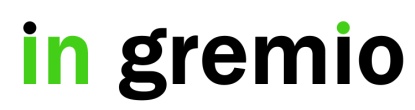 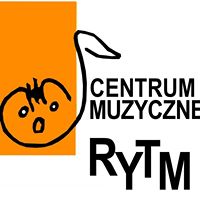 Ogólnopolski konkurs fotograficzny „Kocham”Zapraszamy do wzięcia udziału w IV edycji Ogólnopolskiego Konkursu Fotograficznego „Kocham”.ORGANIZATORZYStowarzyszenie In gremio i Centrum Muzyczne „Rytm”.UCZESTNICY KONKURSUKonkurs adresowany jest do wszystkich, zarówno do dzieci, jak i dorosłych. Uczestnicy podzieleni są na grupy wiekowe: uczniowie szkół podstawowych, uczniowie gimnazjów, uczniowie szkół ponadgimnazjalnych, osoby dorosłe.CELE KONKURSUCelem konkursu jest popularyzacja fotografii, jako medium artystycznego, dzięki któremu można przekazać emocje i wypowiedzieć się , również twórczo, na wybrany temat. Ponadto, konkurs ma za zadanie zainteresowanie uczestników treściami rodzinnymi, skłonienie do rozważań nad rodzajami miłości, zwrócenie uwagi na potrzebę troski i opieki nad ludźmi starszymi.WARUNKIWarunkiem uczestnictwa w konkursie jest nadesłanie na konkurs zdjęcia lub kilku zdjęć (jednak nie więcej niż 5) w formacie A3. Zdjęcia muszą być autorstwa zgłaszającego, niedopuszczalny jest plagiat bądź zgłaszanie nie swojego zdjęcia. Autor  zdjęcia na jego odwrocie, zaświadcza pisemnie, iż jest autorem zdjęcia, posiada do niego wszelkie prawa autorskie i majątkowe oraz posiada zgodę osób widniejących na zdjęciu na publikację ich wizerunku.Wszelkie roszczenia osób trzecich obciążają zgłaszającego zdjęcie. Sprawy nierozstrzygnięte przez ten regulamin są rozpatrywane w Sądzie właściwym dla siedziby organizatora konkursu.Autorzy zdjęć nagrodzonych lub wyróżnionych w trakcie konkursu wyrażają zgodę na upublicznienie swojego wizerunku i swoich danych.Temat konkursu: ,,Miłość do najbliższych”.Zgłoszenia obejmują zdjęcia ukazujące naszych najbliższych oraz wyraz miłości do nich. Ukazanie w obrazie, jakim jest fotografia, potrzeby bliskości, wspólnego spędzania czasu, miłości do członków swojej rodziny oraz wyrażenie wrażliwości na potrzeby ludzi starszych i szacunek do nich.Koordynatorem konkursu jest Hanna Narloch (e-mail: narloch@pssp.edu.pl).Adres organizatora:In gremioul. Strażacka 15, 81-616 Gdyniatel./fax.: 58 624-34-54, 58 624-05-09Strona internetowa organizatora: www.pssp.edu.pl oraz www.ingremio.edu.pl.TERMINYKonkurs rozpoczyna się wraz z opublikowaniem informacji na stronie organizatora.Termin nadsyłania prac: 11 maja 2015.Data ogłoszenia wyników na stronie internetowej organizatora: 20 maja 2015.Termin i miejsce uroczystości wręczenia nagród wraz z terminem wernisażu zdjęć zostanie opublikowany wraz z informacją o wynikach.Nadesłane zdjęcia będą oceniane przez jury wybrane przez organizatora. W skład jury wchodzą gdańscy artyści, pedagodzy oraz przedstawiciele szkoły.Jury konkursu przyznaje jedną nagrodę główną. Decyzja jury jest niepodważalna i nie podlega odwołaniu.Nagrodzonych i wyróżnionych zdjęć może być więcej, zostaną one również zaprezentowane podczas wernisażu. Autorzy nagród zostaną powiadomieni mailowo lub telefonicznie.POSTANOWIENIA OGÓLNEOrganizator zastrzega sobie prawo do nie przyznania nagrody w którejś z kategorii, jeśli poziom nadesłanych zdjęć nie będzie satysfakcjonujący.Wszystkie zdjęcia biorące udział w konkursie przechodzą na własność organizatora. Uczestnicy konkursu biorą pełną odpowiedzialność za roszczenia osób trzecich widocznych na zdjęciach co do ochrony wizerunku. Zgłaszając zdjęcie uczestnik deklaruje, że posiada zgodę wszystkich osób widniejących na zdjęciu do upowszechniania, jak również do publikacji ich wizerunku w mediach oraz wykorzystania na różnych polach eksploatacji.Organizatorowi przysługuje prawo korzystania z nadesłanych zdjęć wg uznania.Osoba zgłaszająca zdjęcia w momencie dokonywania zgłoszenia akceptuje warunki i postanowienia regulaminu. Przesłanie zdjęć jest równoznaczne z akceptacją regulaminu.Zdjęcia bez prawidłowo wypełnionej karty zgłoszenia, lub zgłoszenia mailowe nie zawierające wymaganych informacji – mogą zostać zdyskwalifikowane. Wzór zgłoszenia stanowi załącznik nr 1Zdjęcia słabej jakości, nie spełniające podstawowych parametrów technicznych – nie wezmą udziału w konkursie.POSTANOWIENIA KOŃCOWEOdbiór nagrody za zajęcie I miejsca możliwy jest w dniu wyznaczonym przez organizatora – w trakcie gali podczas koncertu muzycznego (dla osób z województwa pomorskiego) lub poprzez przesłanie jej pocztą na adres pocztowy podany w przeciągu 7 dni od daty wysłania maila informującego o wygranej (dla osób z dalszych rejonów Polski).Nie ma możliwości zamiany nagród rzeczowych na ekwiwalent pieniężny.Nie ma możliwości odwołania się od decyzji jury, wszelkie roszczenia rozpatrywane są przez organizatora. Istnieje możliwość zmian w regulaminie przez organizatora.